О внесении изменений В постановление администрации г. Канашот 22.10.2013 г. №1039В соответствии с законодательством Российской Федерации об охране здоровья граждан, в целях реализации требований законодательства об охране труда и активизации действий для обеспечения реализации государственной политики в области охраны трудапостановляю:            Внести в пункт 1 постановления администрации г. Канаш от 22.10.2013 г. №1093 следующие изменения:Вывести из состава координационного Совета по охране труда г. Канаш следующих должностных лиц: Иванову Л.П.- заместителя главы администрации по вопросам социальной политики – начальника отдела образования и молодежной политики администрации г. Канаш, председателя Совета; Тимченко Е.А.-  ведущего специалиста-эксперта правового отдела администрации г. Канаш, секретаря Совета;Хисамову Г.К.- председателя Ассоциации предприятий и предпринимателей при торгово-промышленной палате Чувашской Республики в г. Канаш (по согласованию).      2. Внести в состав координационного Совета по охране труда города Канаш следующих должностных лиц: Димитриеву В.В. – заместителя главы администрации по вопросам социальной политики – начальника отдела образования и молодежной политики администрации г. Канаш, председатель Совета,Вакову Н.В.   –ведущего специалиста-эксперта правового отдела администрации г. Канаш секретар Совета; Жураева В.М. – председателя Ассоциации предприятий и предпринимателей при торгово-промышленной палате Чувашской Республики в г.Канаш (по согласованию)Глава администрации города Канаш                                                                     Л.П. ИвановаЧаваш Республикин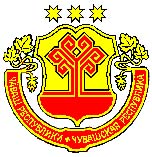 КАНАШ ХУЛААДМИНИСТРАЦИЙЕЙЫШАНУ22.09.2014№1080Канаш хулиАДМИНИСТРАЦИЯГОРОДА КАНАШЧувашской РеспубликиПОСТАНОВЛЕНИЕ22.09.2014№1080г. Канаш